DODATEK  č. 1/2012smlouvy č. 12-1208-0450(střeženi objektů PCO - pultem centralizované ochrany)SMLUVNÍ STRANYPoskytovatel:PCO VIDOCQ, s.r.o.se sídlem Pardubice, Zelené Předměstí, Milheimova 809, PSČ 530 02zapsaná v obchodním rejstříku vedeném Krajským soudem v Hradci Králové , oddil C, vložka xxxxzastoupen:	xxxxxxxxxxxxxxx, na základě plné mocibankovní spojení: číslo účtu:IČ: DIČ:Xxxxxxxxxxxxxxxxxxxxxxxxxxxxx42937591xxxxxxxxxxxxxxxaObjednavatel:Pedagogicko-psychologická poradna Ústí nad Orlicíse sídlem Ústí nad Orlicí, Královéhradecká 513, PSČ 562 01zastoupen:bankovní spojení: číslo účtu:IČ: DIČ:xxxxxxxxxxxxx, ředitelkouxxxxxxxxxxxxxxx xxxxxxxxxxxxxxx708 47 142Není plátcePŘEDMĚT DODATKU SMLOUVYPředmětem tohoto dodatku smlouvy je cenové ujednání - úprava ceny za poskytovanou službu.CENA ZA SLUŽBYObjednavatel se zavaz uje, že za služby poskytované v souladu s touto smlouvou bude po provedené úpravě platit částku: 210,- Kč za každý započatý měsíc včetně měsíčního poplatku za použiti sítě GPRS. K ceně se účtuje DPH ve výši 20%.Ostatní ujednání smlouvy se nemění. Dodatek je vyhotoven ve dvou výtiscích, každý s platností originálu. Jeden výtisk obdrží objednavatel a jeden poskytovatel.Dodatek č. 1/2012 nabývá platnosti dnem podpisu obou smluvních stran a účinnost nastává dnem 1. 2. 2012.Zástupci obou smluvních stran prohlašují, že jsou seznámeni s obsahem textu dodatku, souhlasí s ním a na důkaz toho připojují své podpisy.Podepsáno dne:	24. 1. 2012za poskytovatele PCO VIDOCQ s.r.o.:xxxxxxxxxxxxxxxba základě plné mociPodepsáno dne:   	24.2_0 _12     _   _   _za objednavatele:,	ředitelkaDODATEK  č. 1/2017smlouvy č. 12-1208-0450(střežení objektů  PCO. - .pultem centralizované ochrany)SMLUVNÍ STRANYPoskytovatel:PCO VIDOCQ, s.r.o.se sídlem Pardubice, Zelené Předměstí, Milheimova 809, PSČ 530 02zapsaná v obchodním rejstříku vedeném Krajským soudem v Hradci Králové, oddíl C, vložka xxxxxzastoupen:	xxxxxxxxxxxxxxx , na základě plné mocibankovní spojení: číslo účtu:IČ:DIČ:Xxxxxxxxxxxxxxxxxxxxxxxxxxxxxxxx42937591xxxxxxxxxxxxxxaObjednatel:Pedagogicko-psychologická poradna Ústí nad Orlicíse sídlem Ústí nad Orlicí, Královéhradecká 513, PSČ 562 01zastoupen: bankovní spojení: číslo účtu:IČ:DIČ:xxxxxxxxxxxxxxxxxxxxxx , ředitelkou xxxxxxxxxxxxxxxxxxxxxxxxxxxx708 47 142Není plátcePŘEDMĚT DODATKU SMLOUVYPředmětem tohoto dodatku smlouvy je navýšení platby o částku 290,-Kč za monitorování objektů prostřednictvím PCO od 1.5.2017.CENA ZA SLUŽBYObjednatel se zavazuje, že za veškeré služby bude platit částku: 500,-Kč včetně přenosů GPRS a to i  za každý započatý měsíc. K ceně se účtuje DPH dle právního předp is u.Ostatní ujednání původní smlouvy se nemění a zůstávají v platnosti. Dodatek je vyhotoven ve dvou výtiscích, každý s platností originálu. Jeden výtisk obdrží objednatel a jeden poskytovatel.Dodatek č. I /2017 nabývá platnosti dnem podpisu obou smluvních stran a účinnost nastává dnem 1. 5. 2017.Zástupci obou smluvních stran prohlašují, že jsou seznámeni s obsahem textu dodatku, souhlasí s ním a na důkaz toho připojují své podpisy.Podepsáno dne:	26. 4. 2017za poskytovatele PCO VIDOCQ s.r.o.':Podepsáno dne: 	26_._4_._2_0_17		_ za objednatele:xxxxxxxxxxxna základě plné mocixxxxxxxxxxxxxxředitelkaDODATEK KE SMLOUVĚ č.12-1208-0450(o poskytování bezpečnostní služby)Sl\4LUVNÍ STRANYPoskytovatel:aObjednatel:PCO VIDOCQ s.r.o.se sídlem Pardubice - Zelené předměstí, Milheimova 809, PSČ 530 02zápis v OR vedený Krajským soudem v Hradci Hrálové, oddíl C, vložka xxxxx bankovní účet: xxxxxxxxxxxxxxxxIČ: 42937591 DIČ: xxxxxxxxxxxxxxxxPedagogicko-psychologická poradna Ústí nad Orlicí Královéhradecká 513, 56201 Ústí nad OrlicíIČ: 70847142 DIČ:li. PŘEDMĚT DODATKU SMLOUVYPředmětem dodatku smlouvy je následující cenové ujednání.Smluvní cena služeb, sjednaná v obchodní smlouvě, se zvýší každoročně o % inflace za předcházející kalendářní rok, které vyhlásí Český statistický úřad. Navýšení nabyde platnosti a účinnosti dnem doručení písemného sdělení poskytovatele služeb, zaslaného objednavateli jako příloha obchodní smlouvy.  Sdělení musí být doručeno objednavateli nejpozději do 30-ti dnů od vyhlášení výše inflace Českým statistickým úřadem.Smluvní cena služeb, sjednaná v obchodní smlouvě, se zvýší v případě, že na základě změny právních předpisů dojde k navýšení minimální mzdy, případně dalších složek mzdy. Zvýšení bude vypočteno tak, že procento navýšení smluvní ceny služeb bude odpovídat procentu navýšení minimální mzdy nebo její další složky. Navýšení nabyde platnosti a účinnosti dnem doručení písemného sdělení poskytovatele služeb, zaslaného objednavateli jako příloha obchodní smlouvy. Sdělení musí být doručeno objednavateli nejpozději do 30-ti kalendářních dnů od nabytí účinnosti změny právního předpisu.Smluvní cena služeb, sjednaná v obchodní smlouvě, se z důvodů uvedených v odst.b), čl.li. pro rok 2019 upravuje takto - celková fakturovaná měsíční cena za poskytované služby se od účinnosti tohoto dodatku navyšuje o 10%.K ceně se účtuje DPH dle platného právního předpisu.Ill. OSTATNÍDodatek je vyhotoven ve dvou výtiscích, každý s platností originálu. Jeden výtisk obdrží objednatel a jeden poskytovatel. Dodatek nabývá platnosti dnem podpisu obou smluvních stran a účinnost nastává dnem 1.1.2019Zástupci obou smluvních stran prohlašují, že jsou seznámeni s obsahem dodatku, souhlasí s ním,  jsou oprávněni k jeho podpisu.Podepsáno dne:     	Podepsáno dne: za po:	.	za objednatele:I. SMLUVNÍ STRANY(0 poskytování bezpečnostní služby)Objednatel: poradnaaPedagogicko-psychologická poradnaústí nad Orlicí Královéhradecká 513 56201 ústí nad Orlicí IČ: 70847142DIČ:adresát:	Pedagogicko-psychologickáÚstí nad Orlicí Královéhradecká 513 56201 Ústí nad OrlicíPoskytovatel:PCO VIDOCQ s.r.o.se sídlem Pardubice - Zelené  Předměstí,  Milheimova  809, PSČ 530 02 zápis v OR vedený Krajským soudem v Hradci Králové, oddíl C, vložka bankovní účet: xxxxxxxxxxxIČ: 42937591 DIČ: xxxxxxxxxxxV souladu s ujednáním smlouvy, že:„Cena služeb, sjednaná v obchodní smlouvě, se zvýší v případě, že na základě změny právních  předpist dojde k navýšení minimální mzdy, případně dalších složek mzdy. Zvýšení bude vypočteno tak , že procento navýšení smluvní ceny služeb bude odpovídat procentu navýšení minimální mzdy nebo její další složky. Navýšení nabyde platnosti a účinnosti dnem doručení písemného sdělení poskytovatele služeb, zaslaného objednavateli jako příloha obchodní smlouvy. Sdělení musí být doručeno objednavateli nejpozději do 30-ti kalendářních dnů od nabytí účinnosti změny právního předpisu."zasílá poskytovatel sdělení o zvýšení ceny svých služeb.Cena služeb se upravuje o 9,4 %, odpovídající navýšení minimální mzdy schválené nařízením vlády ČR ze dne 9.12.2019 pro rok 2020 (viz. web MPSV).Účinnost změny nastává dle smlouvy doručením sdělení. K ceně se účtuje DPH dle platného právního předpisu.V Pardubicích dne: 12.12.2019za poskytovatele PCO VIDOCQ s.r.o.jednateléxxxxxxxxxxxxxxxxxxxxxxxxx/;,	II	'!iAdresa: Milheimova 809obchodní zastoupení pro PA,CR,HB,JC,SM tel. xxxxxxxxxxpro UO,SY,RK,KH,KO ,NY tel. xxxxxxxxxxxxxSMLUVNÍ STRANY(o poskytování bezpečnostní služby)Objednatel:	Pedagogicko-psychologická poradnaÚstí nad Orlicí Královéhradecká 513 56201 ústí nad Orlicí IČ: 70847142DIČ:adresát:	Pedagogicko-psychologická poradna ústí nad OrlicíKrálovéhradecká 513 56201 ústí nad OrlicíaPoskytovatel:	PCO VIDOCQ s.r.o.se sídlem Pardubice  - Zelené Předměstí, Milheimova 809, PSČ 530 02 zápis v OR vedený Krajským soudem v Hradci Králové, oddíl C, vložka bankovní účet: xxxxxxxxxxxIČ:42937591 DIČ: xxxxxxxxxxxxxV souladu s ujednáním smlouvy, že:„Smluvní cena služeb, sjednaná v obchodní smlouvě, se zvýší každoročně o % inflace za předcházející kalendářní rok, které vyhlásí český statistický úřad. Navýšení nabyde platnosti a účinnosti dnem doručení písemného sdělení poskytovatele služeb, zaslaného objednavateli jako příloha obchodní smlouvy. Sdělení musí být doručeno objednavateli nejpozději do 30-ti dnů od vyhlášení výše inflace českým statistickým úřadem."zasílá poskytovatel sdělení o zvýšení ceny svých služeb.Cena služeb se upravuje o 3,2 %, odpovídající% průměrné roční míry inflace za předcházející kalendářní rok vyhlášeném českým statistickým úřadem za rok 2020 (viz. web ČSÚ).Účinnost změny nastává dle smlouvy doručením sdělení. K ceně se účtuje DPH dle platného právního předpisu.V Pardubicích dne: 13.1.2021za poskytovatele PCO VIDOCQ s.r.o.jednateléxxxxxxxxxxxxxxxxxxxx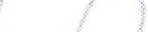 Adresa:Milheimova 809530 02 Pardubice - Zelené předměstíobchodní zastoupení pro PA,CR,HB,JC,SM tel. xxxxxxxxxxpro UO,SY,RK,KH,KO,NY tel. xxxxxxxxxpro HK,NA,TU  tel. xxxxxxxxxxxxxI. SMLUVNÍ STRANY(Ó p oskytování .bezpečnostní služby)Objednatel: poradnaPedagogicko-psychologická poradnaústí nad Orlicí Královéhradecká 513 56201 ústí nad Orlicí IČ: 70847142DIČ:adresát:	Pedagogicko-psychologickáÚstí nad Orlicí Královéhradecká 513 56201 ústí nad OrlicíaPoskytovatel:	PCO VIDOCQ s.r.o.se sídlem Pardubice  - Zelené Předměstí, Milheimova 809, PSČ 530 02  zápis v OR vedený Krajským soudem v Hradci Králové, oddíl C, vložka bankovní účet: xxxxxxxxxxxxIČ: 42937591 DIČ: xxxxxxxxxxxV souladu s ujednáním smlouvy, že:„Cena služeb, sjednaná v obchodní smlouvě , se zvýší v případě, že na základě změny právních předpisů dojde k navýšení minimální mzdy, případně dalších složek mzdy. Zvýšení bude vypočteno tak, že procento navýšení smluvní ceny služeb bude odpovídat procentu navýšení minimální mzdy nebo její další složky. Navýšení nabyde platnosti a účinnosti dnem doručení písemného sdělení poskytovatele služeb, zaslaného objednavateli jako příloha obchodní smlouvy. Sdělení musí být doručeno objednavateli nejpozději do 30-ti kalendářních dnů od nabytí účinnosti změny právního předpisu."zasílá poskytovatel sdělení o zvýšení ceny svých služeb.Cena služeb se upravuje o 6,58 %, odpovídající navýšení minimální mzdy schválené nařízením vlády ČR 405/2021 Sb. ze dne 5.11.2021, účinné od 1.1.2022 (viz. web MPSV a vlády ČR).Účinnost změny nastává dle smlouvy doručením sdělení. K ceně se účtuje DPH dle platného právního předpisu.V Pardubicích dne: 24.1.2022za poskytovatele PCO VIDOCQ s.r.o.jednateléxxxxxxxxxxxxxxxxxxxAdresa:Mil heim ova 809obchodní zastoup ení pro PA,CRJ IB,JC, SM tel. xxxxxxxxxx pro UO,SY,RK, K II, KO,NY tel. xxxxxxxxxxI. SMLUVNÍ STRANY(o'poskytová.ní bezpečnostní služby)Objednatel:		Pedagogicko-psychologická poradna a speciální pedagogické centrum Královéhradecká 51356201 ústí nad Orlicí IČ: 70847142DIČ:adresát:	Pedagogicko-psychologická poradna a speciální pedagogické centrum Královéhradecká 51356201 Ústí nad OrlicíaPoskytovatel:	PCO VIDOCQ s.r.o.se sídlem Pardubice  - Zelené Předměstí, Milheimova 809, PSČ 530 02 zápis v OR vedený Krajským soudem v Hradci Králové, oddíl C, vložka bar:ikovní účet: xxxxxxxxxxxxxIČ:42937591 DIČ: xxxxxxxxxxxV souladu s ujednáním smlouvy, že:„Smluvní cena služeb, sjednaná v obchodní smlouvě, se zvýší každoročně o % inflace za předcházející kalendářní rok, které vyhlásí český statistický úřad. Navýšení nabyde platnosti a účinnosti dnem doručení písemného sdělení poskytovatele služeb, zaslaného objednavateli jako příloha obchodní smlouvy. Sdělení musí být doručeno objednavateli nejpozději do 30-ti dnů od vyhlášení výše inflace českým statistickým úřadem."zasílá poskytovatel sdělení o zvýšení ceny svých služeb.Cena služeb se upravuje o 15,1 %, odpovídající% průměrné roční míry inflace za předcházející kalendářní rok vyhlášeném českým statistickým úřadem za rok 2022 (viz. web ČSÚ).Účinnost změny nastává dle smlouvy doručením sdělení. K ceně se účtuje DPH dle platného právního předpisu.V Pardubicích dne: 20.1.2023za poskytovatele PCO VIDOCQ s.r.o.jednateléxxxxxxxxxxxxxxxxxxxxxxxAdresa:Milheimova 809530 02 Pardu bice - Zelené předměsóobchodní zastoupení pro PA,CR,HB,JC ,SM tel. xxxxxxxxxpro UO,SY,RK,KH,KO,NY tel. xxxxxxxxxxxpro HK,NA,TU tel. xxxxxxxxxxxxSMLUVNÍ STRANY(o poskytování bezpečnostní služby)Objednatel:		Pedagogicko-psychologická poradna a speciální pedagogické centrum Královéhradecká 51356201 ústí nad Orlicí IČO: 70847142DIČ:adresát:	Pedagogicko-psychologická poradna a speciální pedagogické centrum Královéhradecká 51356201 ústí nad OrlicíaPoskytovatel:	PCO VIDOCQ s.r.o.se sídlem Pardubice  - Zelené Předměstí, Milheimova 809, PSČ 530 02 zápis v OR vedený Krajským soudem v Hradci Králové, oddíl C, vložka .bankovní účet xxxxxxxxxxxxxxxxxxx IČO: 42937591DIČ: xxxxxxxxxV souladu s ujednáním smlouvy, že:„Smluvní cena služeb, sjednaná v obchodní smlouvě, se zvýší každoročně o % inflace za předcházející kalendářní rok, které vyhlásí český statistický úřad. Navýšení nabyde platnosti a účinnosti dnem doručení písemného sdělení poskytovatele služeb, zaslaného objednavateli jako příloha obchodní smlouvy. Sdělení musí být doručeno objednavateli nejpozději do 30-ti dnů od vyhlášení výše inflace českým statistickým úřadem."zasílá poskytovatel sdělení o zvýšení ceny svých služeb.Cena služeb se upravuje o 10,7 %, odpovídající% průměrné roční míry inflace za předcházející kalendářní rok vyhlášeném českým statistickým úřadem za rok 2023 (viz. web ČSÚ).Účinnost změny nastává dle smlouvy doručením sdělení. K ceně se účtuje DPH dle platného právního předpisu.V Pardubicích dne: 22.1.2024za poskytovatele PCO VIDOCQ s.r.o.jednateléxxxxxxxxxxxxxxxxxxxxxxxxAdresa:Milheimova 809530 02 Pardubice - Zelené předměstíobchodní zastoupení  pro PA,CR,HB,JC,SM tel. xxxxxxxxxxxpro UO,SY,RK,KH,KO,NY tel. xxxxxxxxxxxpro HK,NA,TU tel. xxxxxxxxxx